Overview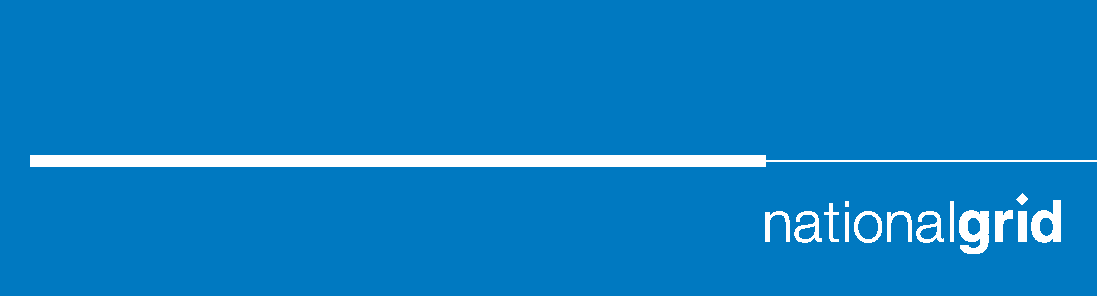 This process allows National Grid NTS to trade gas in and out of NTS linepack at specific NTS Entry and Exit Locations. Locational Energy Trades are used for the management of NTS Entry & Exit Capacity Constraint risk. National Grid NTS may request NTS Users to make Locational Energy offers at a specified ASEP(s) or for all NTS Exit Points that reside in a specified NTS Exit Zone(s).Following a request by National Grid NTS, offers can be posted by relevant NTS Users on the Locational OCM Market within the APX trading platform for assessment and selection by National Grid NTS in relation to the risks being managed.Once a trade has been accepted, Users re-nominate in the Gemini system in line with the accepted trade and revise physical entry/exit flows accordingly. If locational trades create a system imbalance, further actions may be required in other parts of the network to restore balance. These actions are referred to as “Secondary Balancing Actions” and are managed in the same way as any other Locational Energy Trade.CommunicationsNational Grid NTS may request NTS (Entry & Exit) users to make locational Energy Offers via ANS. For reference, the ANS messages that will be issued are given below:National Grid is seeking to sell locational gas. NTS Users are requested to post offers on the OCM locational market at the following locations (***List ASEP(s)/NTS Exit Zone(s))National Grid is seeking to buy locational gas. NTS Users are requested to post offers on the OCM locational market at the following locations (***List ASEP(s)/NTS Exit Zone(s))Process Summary 1. National Grid NTS request users to make Locational Energy Offers (Buy or Sell) via ANS2. NTS Users at relevant requested locations post offers to the Locational Energy market within the APX Platform3. National Grid NTS accept offers based on factors including cost, location and lead-time in line with the System Management Principles Statement4. Shipper approves the Locational trade in Gemini on the screen: Home > OCM > Maintain OCM RenominationsFor successful trades, the message Renomination committed successfully would be displayed at the left bottom corner of the screenFor unsuccessful trades or partial successful trades, the message Renomination committed partially would be displayed at the left bottom corner of the screen5. The status of the Locational trade can be found in the Gemini screen: Home > OCM > Trade Details > Physical / Locational Trade StatusTrade Status Codes UN = UnconfirmedCN = ConfirmedCP = Confirmed with PRI chargesUF = Unconfirmed/Failed.6. The trade details can be found in the Gemini Screen: Home > OCM > Trade Details > OCM / OTC TradeFor an Output Meter	Locational Buy = Normal or Forward flowThe OCM Trade will appear as an Output (OCM Physical) on the Business Associate Balance screen	Locational Sell = Opposite or Reverse flowThe OCM Trade will appear as an Input (OCM Physical) on the Business Associate Balance screenFor an Input Meter	Locational Buy = Opposite or Reverse flowThe OCM Trade will appear as an Output (OCM Physical) on the Business Associate Balance screen	Locational Sell = Normal or Forward flowThe OCM Trade will appear as an Input (OCM Physical) on the Business Associate Balance screenNote: For Locational Buys (Input Meter) or Locational Sells (Output Meter), opposite flow nominations would be automatically created on Confirmation of the trade. These can be viewed in the Gemini screen Home > Nominations > Renominations where the field headings, SF would read ‘OC’ and Opp Flow would read ‘Y’.For Locational Sells (Input Meter) or Locational Buys (Output Meter), Normal flow nominations would be automatically created on Confirmation of the trade. These can be viewed in the Gemini screen Home > Nominations > Renominations where the field headings, SF would read ‘OC’ and Opp Flow would read ‘N’